CIC FEITIÇO DA VILAEndereço: Estrada de Itapecerica, 8.887Bairro: Valo VelhoLocalidade: São Paulo/SP CEP: 05858–002Telefone: (11) 5825–2444 / 5825-2091Diretor: Carlos Alberto Rodrigues Mariano.CONSELHO TUTELARÓrgão público que age sempre que os direitos da criança e do adolescente são ameaçados ou violados. A sua competência e organização estão previstas no Estatuto da Criança e do Adolescente (ECA).Requisita serviços públicos nas áreas da Saúde, Educação e Serviço Social.Atendimento: 8h às 17hSOLICITAÇÕES DE 2ª VIA DE CERTIDÕES (Nascimento, Casamento e Óbito)Necessário: Certidão antiga, RG, CPF, endereço completo com CEP e nº de telefone (Se não for a pessoa da certidão, necessário comprovar parentesco). Menores de 18 anos deverão estar acompanhados pelo responsável legal e apresentar documento com foto.Atendimento: segunda, terça e quarta-feira, das 9h às 12h.Entrega de certidões: segunda a sexta-feira, das 9h às 16h.CARTEIRA DE IDENTIDADE (RG)  – IIRGDEmissão de 1ª e 2ª vias de Carteiras de IdentidadeNecessário: certidão de nascimento ou casamento original e cópia e a pessoa que irá fazer o RG deverá estar presente.Menor de 16 anos, necessário estar acompanhado de responsável legal (Ex. mãe, pai ou responsável legal) com documento com foto.Atendimento: terça e quarta-feira, das 9h às 16h.JUIZADO ESPECIAL CÍVEL – CAPÃO REDONDOTriagem, Cartório, Público em GeralAtendimento: segunda a sexta-feira, das 12h30 às 17hAdvogados e Estagiários com carteira OAB Atendimento: 9h às 17hDEFENSORIA PÚBLICA ESTADUAL – ATENDIMENTO JURÍDICO Reconhecimento de paternidade, divórcio, guarda, alvará judicial, consignação em pagamento, cautelares, assuntos referentes à família e orientação jurídica em geral.Necessário apresentar documento com foto na recepção e demais documentos que o defensor público irá solicitar.Atendimento: terças feiras, das 9h às 12h. (agendamento na recepção)PROCON – SPOrientações gerais sobre direitos do consumidor, consulta com ou sem emissão de cartas junto à SABESP, Eletropaulo, Telefônica, convênios médicos, cartões de crédito, bancos, etc.Necessário apresentar documento com foto na recepção e documentação referente à reclamação.Atendimento: terça, quinta e sexta-feira, das 9h às 15h.ACESSA SÃO PAULOAcesso livre à internet (Facebook, formatação de currículos, etc)Atendimento: 8h às 16h.IMPRESSÃO DE CPFNecessário número do CPF e nº do título de eleitor (se maior de 18 anos)Atendimento: segunda a sexta-feira, das 8h às 16h.ATESTADO DE ANTECEDENTES CRIMINAISNecessária apresentação do RGAtendimento: segunda a sexta-feira, das 8h às 16h.IMPRESSÃO DE 2ª VIA DE CONTAS – SABESP E ENELNecessária apresentação do RG, do CPF, e de conta recente.Atendimento: segunda a sexta-feira, das 8h às 16h.ENCONTRE SEU PAI AQUIInvestigação de PaternidadeNecessário preenchimento de requerimento que será entregue pelo CIC, bem como apresentação de RG, cópia da certidão de nascimento do interessado. Na impossibilidade, apresentar cópia de outro documento de identificação. Se o interessado for menor, apresentar cópia do documento de identificação da mãe ou do responsável legal. Se possível, apresentar cópia do documento de identidade do pai.Atendimento: segunda a sexta-feira, das 8h às 16h.IMESC – EXAME DE DNAInscrições na recepçãoDocumentos necessários:FISIOTERAPIAAgendamento pelas UBS do Pq. Fernanda e Luar do SertãoAtendimento:Quarta-feira, das 13h às 15h.Sexta-feira, das 8h às 11h.FONOAUDILOGIAAgendamento pela UBS Pq. FernandaAtendimento: quarta-feira, das 13h às 15h.PSICÓLOGAAgendamento pela UBS Pq. FernandaAtendimento: segunda-feira, das 9h30 às 12h.PESO SAUDÁVELParceria com UBS do Pq. FernandaAtendimento: quinta-feira, das 7h às 8h.NARCÓTICOS ANÔNIMOSAtendimento: quinta-feira, das 20h às 21h30POLÍCIA MILITAR Protegendo e orientando a comunidade localAtendimento: segunda a sexta-feira, das 7h às 19h.CAPOERIAAtendimento: terças e quartas das 19:00 s ás 20:30h e Sábados das 10h às 11:30hFUNDO SOCIALCurso de bordado em pedraria, corte, costura e modelagemAtendimento: Corte e costura das 8h às 12hModelagem das 13h às 17hBordado em pedraria das 13h às 17hInscrições abertas.CENTRO PAULA SOUZA(Trabalho Inclusivo) idade mínima 18 anos. (A partir de março de2020)Curso de montagem e manutenção de microcomputadores Curso de Assistente Administrativo Curso de Eletricista Curso de Porteiro e Controlador de AcessoCurso de Cuidador de IdososCurso de maquiagemCurso de Assistente de RHSPCRIATIVOCursos: Paisagismo, Design de Moda e GraffitiIdade: de 16 a 29 anosInício das atividades fevereiro de 2020Informações e inscrições dos cursos pelo site:http://www.saopaulocriativo.sp.gov.br/index.html#EVENTOS NO MÊS DE MARÇOJornada da Cidadania 07 de março das 08 às 16h (Escola Iracema Marques da Silveira) Av. Dom Rodrigo Sanches, 672 - PARQUE DO ENGENHO•.          Embeleze (corte de cabelo, maquiagem e manicure)•	Dentista•	Exame de vista•	UBS parque do Engenho.•	Defensor publico•	2 ª via de certidão de nascimento, casamento e óbito•	Inscrição para o teste de paternidade (DNA)•	PAT (Programa de Alimentação ao trabalhador) Carteira de trabalho digital e seleção para vagas de trabalho.•	Conselho Tutelar.•	Emissão de 2ª via de CPF, contas de agua luz e telefone.•	Atestado de antecedente criminal.•	SEBRAE MOVEL.Olá Empreendedor (a) Está precisando de uma ajuda do Sebrae para organizar a gestão da sua empresa? Então não fique fora dessa! Curso do Supermei gratuito, no CIC FEITIÇO DA VILA Valo Velho!!!Entre no link a baixo e se inscreva.https://www.sympla.com.br/super-mei----organize-seu-negocio__783513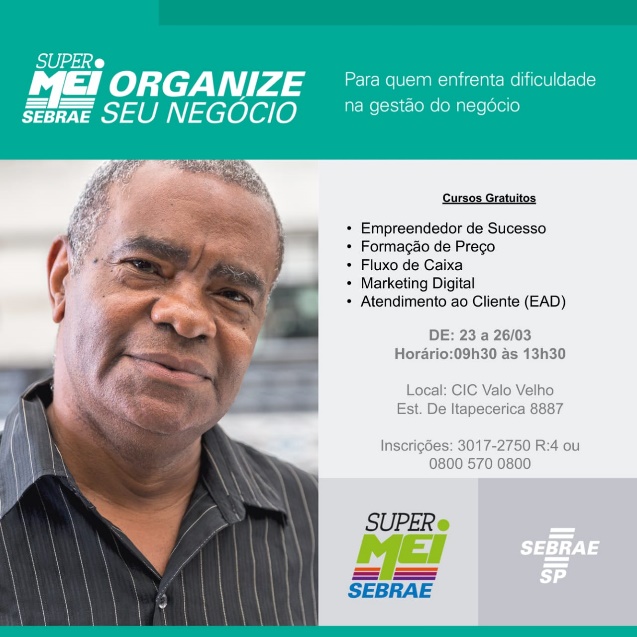 Se você é mulher empreendedora este evento é para você. Se você é mulher e sonha em empreender, este evento também é para você. Se você é mulher e quer se inspirar em outras mulheres, encoraje-se e venha ouvir o que temos a lhe falar. Participe do 2º Encontro Mulher Empreendedora .Entre no link a baixo e se inscreva.https://www.sympla.com.br/2-encontro-mulheres-empreendedoras__791873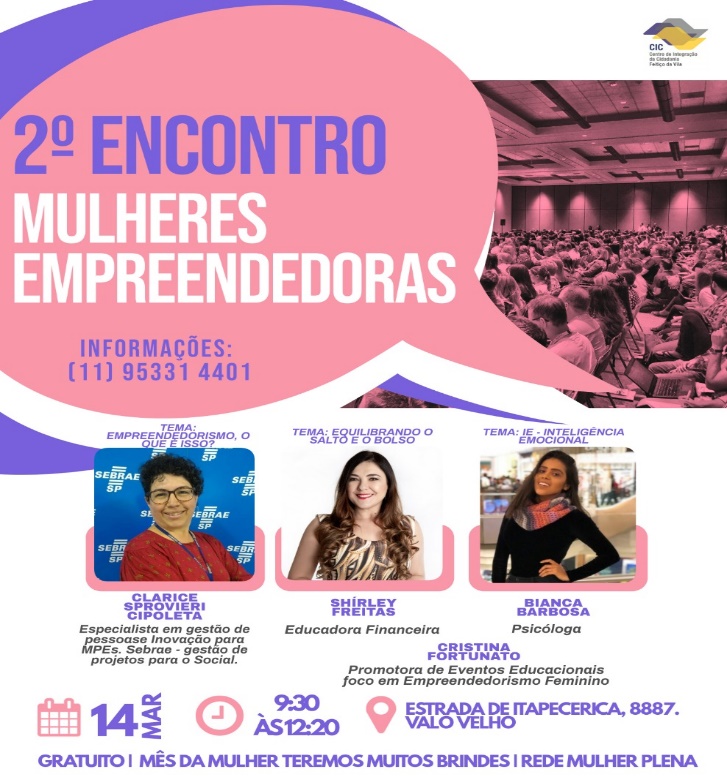 